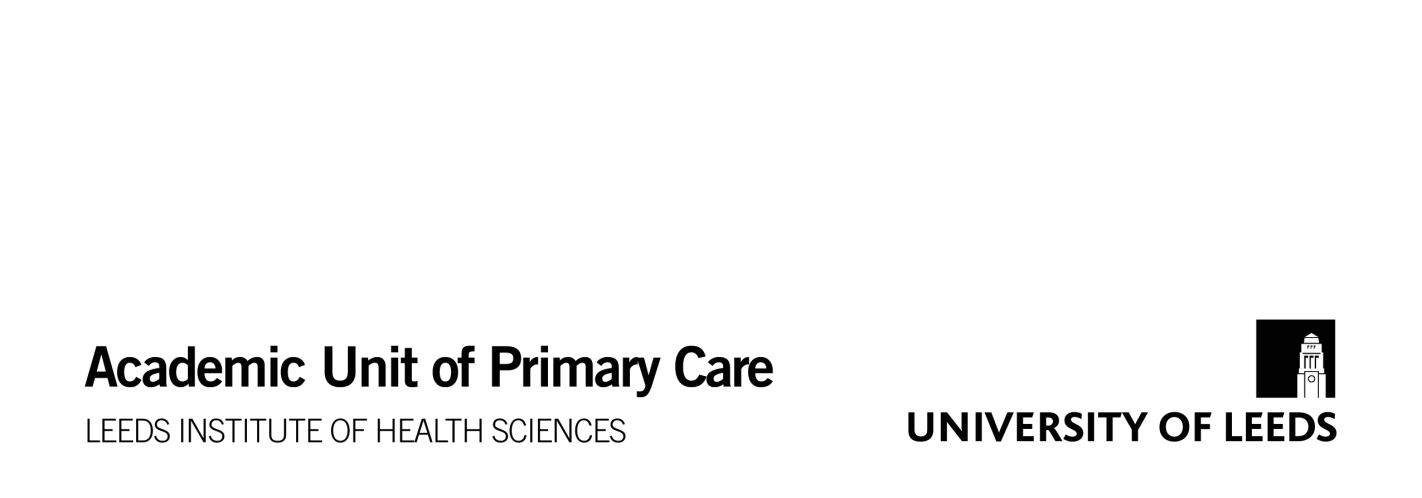 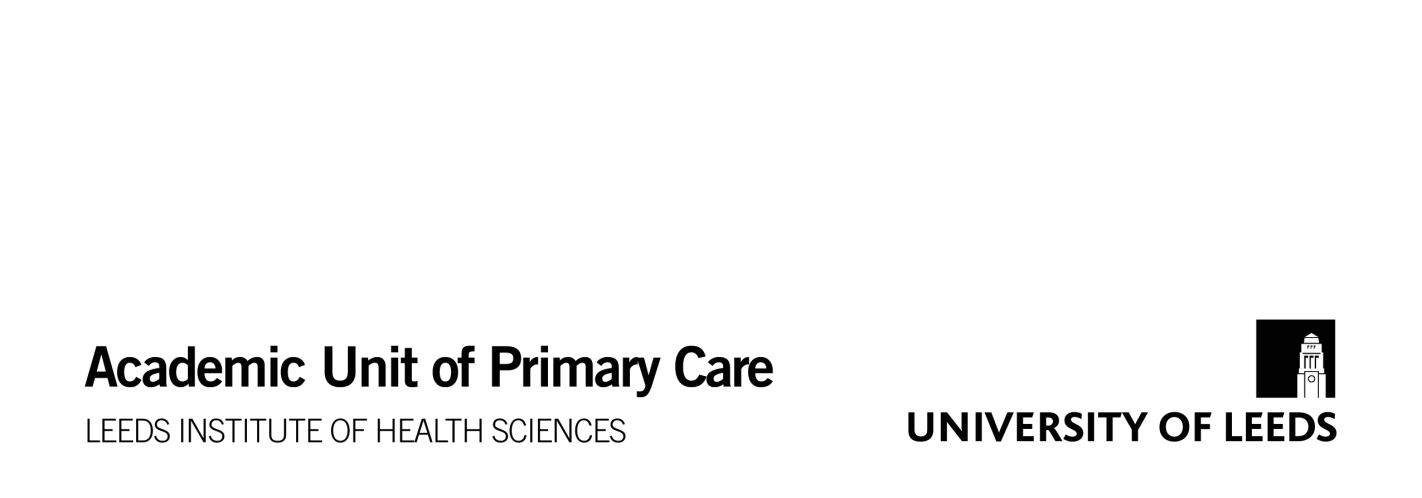 GPST Visiting Lecturer SchemeIntroductionThis scheme provides an opportunity for GPSTs in their final 12-24 months of training who are performing well to apply for a Visiting Lecturer post through the University of Leeds. Participants gain the practical experience of delivering teaching at an undergraduate level as well as participating in some formal training in educational theory.Rising to the challenge of teaching during the covid-19 pandemic.We have all had to adapt to new ways of operating since the covid-19 pandemic struck and medical student teaching is no exception. At present, we are planning for our consultation skills teaching to take place face to face. However, we may find that we must continue teaching remotely using Teams. This platform allows interaction between students and tutors in real time. In remote teaching sessions simulated consultations take place using video links to our simulated patients.Similarly, mentoring, supervision and CPD teaching may also take place remotely although we are hoping to be able to resume face to face sessions.We will keep successful candidates informed of the mode of delivery of teaching once we have clear guidance from the University.You will be given training in how to use these remote platforms for teaching which will increase your range of teaching skills. These skills will be transferrable to teaching in practice and in your own remote consultations with patients.GP Visiting Lecturer SchemeThe application for the scheme requires signed support from the trainee’s educational supervisor indicating that the trainee is showing excellent progression through their training.Shortlisted candidates are interviewed and up to 10 Visiting Lecturer posts may be offered in any one year.All GPST Visiting Lecturers are expected to complete the CPD workshops and to engage in the practical experience of delivery of teaching at an undergraduate level. Initially they attend to observe a teaching session; subsequently they undertake delivery of that same session on 4 separate occasions. On the penultimate delivery they are observed, and peer reviewed by one of the clinical lecturers based at the university.The Visiting Lecturers receive the benefits of being part of an academic institution, being able to attend journal clubs and research and teaching seminars delivered at the institute, should they wish.  They are given library access and more importantly access to an academically stimulating environment. This can raise opportunities for involvement in research and further educational development.The successful candidates will:Complete the relevant CPD sessions.Observe experienced educators facilitate across a number of different teachingmodalities.Be given the opportunity to undertake undergraduate teaching at the University of Leeds across a wide range of teaching environments from small group consultation facilitation workshops to delivering large group lectures.Benefit from an academic/education mentor within the Academic Unit of PrimaryCare.Undertake peer review of teaching with structured feedback.Collect feedback from the teaching and interpret and use the feedback to alter practice.Have access to teaching and learning resources through access to the UniversityLibrary resources and support. Honorary contracts will be provided.Opportunity to attend Institute seminars and any educational activity that they wish to in line with their current clinical contract.Opportunities to be involved in development of teaching resources such as new e- learning packages.Opportunity to be involved in assessment of student learning on MBChB with guidance from course managers.This Visiting Lecturer title will be conferred for one or two years at the University of Leeds and is non-transferable.Continuing Professional DevelopmentThe AUPC delivers CPD sessions for Visiting Lecturers which provide a theoretical basis for the practical application of teaching, as well as allowing participants to hone their skills in a safe and supportive environment. These sessions, together with the practical teaching experience, enable trainees who are excelling in their training an opportunity to be challenged and develop lifelong teaching and learning skills. These can be applied straightaway at HDR sessions, and the experience will encourage them to continue to be involved in education throughout their clinical practice.Educational SessionsThe undergraduate MBChB offers several teaching and learning opportunities for the GPST. Initially we offer facilitation of consultation skills sessions. These sessions involve teaching groups of Year 3 medical students using simulated patient case scenarios on the ten-minute consultation and consulting across language barriers. These sessions have been chosen as they are exciting and fun to teach, they help develop skills that benefit the clinical practice of the GPST whilst challenging their facilitation skills to encourage development.Commitments and BenefitsGP trainees will be required to take time out of clinical practice, which should be part of the normal study leave with agreement by their training programme director. For a one-year programme they would be required to take 8 half days, for a two-year programme they would be required to take 8 half days in the first year and 6 half days in the second year.The University would require the successful candidates to comply with contractual obligations in relation to facilitating agreed teaching sessions to ensure the undergraduate student taught programme is not jeopardised.Having GPSTs teaching in the School of Medicine provides role models for undergraduates which further improves recruitment into the profession.One-year programme3 half day taught CPD sessions including induction morning 5 half day undergraduate facilitator sessions, as follows:Two-year programmeYear 13 half day taught CPD sessions including induction morning.5 half day undergraduate facilitator sessions, as follows:Year 21 half day taught CPD session.5 half day undergraduate facilitator sessions, as follows:2021/22 Teaching DatesYou will need to be available for 5 half day teaching sessions. The dates are as follows; you will need to attend EITHER on:30th September, 4th November, 13th January, 17th February and 24th March 2022OR21st October, 25th November,3rd February, 10th March and 28th April 20222021/22 CPD Dates9th September 2021, 10.00am-12.30pm2nd December 2021, 9.30am-12.30pm17th March 2022, 9.30am-12.30pmPlease contact Dr Kristan Toft if you have any queries: k.toft@leeds.ac.ukApplications will be accepted by application form only and the closing date for these is Thursday 24th June 2021 at 5.00pm. Interview dates are 15th and 22nd July; please ensure you are available for one of these dates. (Interviews will be conducted remotely). Please download the Application Form from the website and email your completed copies to Ellie Murray e.a.murray@leeds.ac.ukPlease ensure you will be in your final two years of training at the time of starting the post in September 2021. Session 1Observing the facilitation of the sessionSession 2Lead facilitator for the sessionSession 3Lead facilitator for the sessionSession 4Lead facilitator (with peer review and feedback)Session 5Lead facilitator for the sessionSession 1Observing the facilitation of the sessionSession 2Lead facilitator for the sessionSession 3 Lead facilitator for the sessionSession 4Lead facilitator (with peer review and feedback)Session 5Lead facilitator for the sessionSession 1Observing the facilitation of the sessionSession 2Lead facilitator for the sessionSession 3Lead facilitator for the sessionSession 4Lead facilitator (with peer review and feedback)Session 5Lead facilitator for the session